Prilog 5 / Ljestvica konačnog poretkaŽupanijsko natjecanje iz hrvatskoga jezika 2016. – srednje školeOsnovna škola „Jakov Gotovac“, Put škole 5, 22323 Unešić, tel.: 022 860-6044. ožujka 2016.Stručno prosudbeno povjerenstvoNada Bujas, prof., predsjednica PovjerenstvaSonja Prgin, prof., član PovjerenstvaDanijela Grubišić, prof., član PovjerenstvaDiana Mikšić-Labura, prof., član PovjerenstvaUnešić, 4. ožujka 2016.                                                                                                                             Nada Bujas, prof.   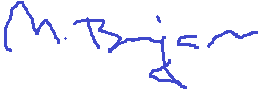                                                                                                                                             (potpis predsjednika Povjerenstva)Razred ili kategorija natjecanja: I. razredRazred ili kategorija natjecanja: I. razredRazred ili kategorija natjecanja: I. razredRazred ili kategorija natjecanja: I. razredRazred ili kategorija natjecanja: I. razredRazred ili kategorija natjecanja: I. razredRazred ili kategorija natjecanja: I. razredRbIme i prezime učenikaIme škole                    MjestoBroj županijeIme i prezime mentoraBroj bodova1.Andrea KovačevićSŠ Lovre MontijaKnin15Nada Jakovčević762.Dona VukovićGimnazija Antuna VrančićaŠibenik15Svemirka Miletić Livaić643.Ana Maria AntićGimnazija Antuna VrančićaŠibenik15Mila Kundajica55Razred ili kategorija natjecanja: II. razredRazred ili kategorija natjecanja: II. razredRazred ili kategorija natjecanja: II. razredRazred ili kategorija natjecanja: II. razredRazred ili kategorija natjecanja: II. razredRazred ili kategorija natjecanja: II. razredRazred ili kategorija natjecanja: II. razredRbIme i prezime učenikaIme škole                    MjestoBroj županijeIme i prezime mentoraBroj bodova1.Šime CrvelinGimnazija Antuna VrančićaŠibenik15Svemirka Miletić Livaić732.Mirna BlaževićSŠ Lovre MontijaKnin15Nada Jakovčević553.Ana MatićGimnazija Antuna VrančićaŠibenik15Ivana Marelja534.Marta ErcegGimnazija Antuna VrančićaŠibenik15Ivana Marelja525.Lucija ArambašićEkonomska školaŠibenik15Nada Bujas496.Mirjana MatićGimnazija Antuna VrančićaŠibenik15Irena Palinić487.Nikolina BagavacSŠ Lovre MontijaKnin15Nada Jakovčević468.Klara MrčelaGimnazija Antuna VrančićaŠibenik15Ivana Marelja449.Anđela KlarićGimnazija Antuna VrančićaŠibenik 15Ivana Marelja43Razred ili kategorija natjecanja: III. RazredRazred ili kategorija natjecanja: III. RazredRazred ili kategorija natjecanja: III. RazredRazred ili kategorija natjecanja: III. RazredRazred ili kategorija natjecanja: III. RazredRazred ili kategorija natjecanja: III. RazredRazred ili kategorija natjecanja: III. RazredRbIme i prezime učenikaIme škole                    MjestoBroj županijeIme i prezime mentoraBroj bodova1.Mirna NakićGimnazija Antuna VrančićaŠibenik15Irena Palinić732.Lucija MihaljevićSŠ Lovre MontijaKnin15Tatjana Kovač-Lovrić713.Anđela TucakovićSŠ Lovre Montija Knin15Tatjana Kovač-Lovrić704.Karla JosipovićSŠ Lovre MontijaKnin15Tatjana Kovač-Lovrić635.Elena PerlićSŠ Lovre MontijaKnin15Tatjana Kovač-Lovrić 625.Doris TodorovićMedicinska školaŠibenik15Jolanda Krnić Zmijanović626.Luka DragutinGimnazija Antuna VrančićaŠibenik15Irena Palinić596.Mirjana ŠimićGimnazija Antuna VrančićaŠibenik15Irena Palinić597.Gabriel IvićEkonomska školaŠibenik15Dinka Jelić-Radaković438.Gabriela NinićEkonomska školaŠibenik15Dinka Jelić-Radaković43Razred ili kategorija natjecanja: IV. razredRazred ili kategorija natjecanja: IV. razredRazred ili kategorija natjecanja: IV. razredRazred ili kategorija natjecanja: IV. razredRazred ili kategorija natjecanja: IV. razredRazred ili kategorija natjecanja: IV. razredRazred ili kategorija natjecanja: IV. razredRbIme i prezime učenikaIme škole                    MjestoBroj županijeIme i prezime mentoraBroj bodova1.Bruna Perkov-StipičinMedicinska školaŠibenik15Gorana Radić Jelovčić502.Klaudija LokasMedicinska školaŠibenik15Gorana Radić Jelovčić45Uč. nije pristupio/la.//15//